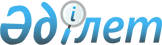 2022-2024 жылдарға арналған Құмжиек ауылдық округінің бюджеті туралы
					
			Мерзімі біткен
			
			
		
					Қызылорда облысы Қазалы аудандық мәслихатының 2021 жылғы 29 желтоқсандағы № 193 шешімі. Мерзімі біткендіктен қолданыс тоқтатылды
      "Қазақстан Республикасының Бюджет кодексі" Қазақстан Республикасының 2008 жылғы 4 желтоқсандағы Кодексінің 75-бабының 2-тармағына, "Қазақстан Республикасындағы жергілікті мемлекеттік басқару және өзін-өзі басқару туралы" Қазақстан Республикасының 2001 жылғы 23 қаңтардағы Заңының 6-бабының 2-7-тармағына сәйкес, Қызылорда облысы Қазалы аудандық мәслихаты ШЕШТІ:
      1. 2022-2024 жылдарға арналған Құмжиек ауылдық округінің бюджеті 1, 2, 3 –қосымшаларға сәйкес, оның ішінде 2022 жылға мынадай көлемдерде бекітілсін:
      1) кірістер – 77153 мың теңге, оның ішінде:
      салықтық түсімдер – 3188 мың теңге;
      салықтық емес түсімдер – 47 мың теңге;
      негізгі капиталды сатудан түсетін түсімдер – 100мың теңге;
      трансферттер түсімі – 73818 мың теңге;
      2) шығындар – 78554,7 мың теңге, оның ішінде;
      3) таза бюджеттік кредиттеу – 0;
      бюджеттік кредиттер – 0;
      бюджеттік кредиттерді өтеу – 0;
      4) қаржы активтерімен операциялар бойынша сальдо – 0;
      қаржы активтерін сатып алу – 0;
      мемлекеттің қаржы активтерін сатудан түсетін түсімдер – 0;
      5) бюджет тапшылығы (профициті) – -1401,7 мың теңге;
      6) бюджет тапшылығын қаржыландыру (профицитті пайдалану) – 1401,7 мың теңге;
      қарыздар түсімі – 0;
      қарыздарды өтеу – 0;
      бюджет қаражатының пайдаланылатын қалдықтары – 1401,7 мың теңге.
      Ескерту. 1-тармақ жаңа редакцияда - Қызылорда облысы Қазалы аудандық мәслихатының 22.11.2022 № 313 шешімімен (01.01.2022 бастап қолданысқа енгізіледі).


      2. 2022 жылға арналған аудандық бюджетте Құмжиек ауылдық округі бюджетіне республикалық бюджет қаражаты есебінен нысаналы трансферттер 4 – қосымшаға сәйкес бекітілсін.
      3. 2022 жылға арналған аудандық бюджетте Құмжиек ауылдық округі бюджетіне облыстық бюджет қаражаты есебінен нысаналы трансферттер 5 – қосымшаға сәйкес бекітілсін.
      4. 2022 жылға арналған аудандық бюджетте Құмжиек ауылдық округі бюджетіне аудандық бюджет қаражаты есебінен нысаналы трансферттер 6 – қосымшаға сәйкес бекітілсін.
      5. Осы шешім 2022 жылғы 1 қаңтардан бастап қолданысқа енгізіледі. 2022 жылға арналған Құмжиек ауылдық округінің бюджеті
      Ескерту. 1-қосымша жаңа редакцияда - Қызылорда облысы Қазалы аудандық мәслихатының 22.11.2022 № 313 шешімімен (01.01.2022 бастап қолданысқа енгізіледі). 2023 жылға арналған Құмжиек ауылдық округінің бюджеті 2024 жылға арналған Құмжиек ауылдық округінің бюджеті 2022 жылға арналған аудандық бюджетте Құмжиек ауылдық округі бюджетіне республикалық бюджет қаражаты есебінен және Қазақстан Республикасы Ұлттық қорынан бөлінетін кепілдендірілген трансферттер есебінен берілетін нысаналы трансферттер
      Ескерту. 4-қосымша жаңа редакцияда - Қызылорда облысы Қазалы аудандық мәслихатының 12.09.2022 № 283 шешімімен (01.01.2022 бастап қолданысқа енгізіледі). 2022 жылға арналған аудандық бюджетте Құмжиек ауылдық округі бюджетіне облыстық бюджет қаражаты есебінен берілетін нысаналы трансферттер 2022 жылға арналған аудандық бюджетте Құмжиек ауылдық округі бюджетіне аудандық бюджет қаражаты есебінен берілетін нысаналы трансферттер
      Ескерту. 6-қосымша жаңа редакцияда - Қызылорда облысы Қазалы аудандық мәслихатының 22.11.2022 № 313 шешімімен (01.01.2022 бастап қолданысқа енгізіледі).
					© 2012. Қазақстан Республикасы Әділет министрлігінің «Қазақстан Республикасының Заңнама және құқықтық ақпарат институты» ШЖҚ РМК
				
      Қазалы аудандық мәслихат хатшысының міндетін уақытша атқарушы 

Ж.Коланова
Қазалы аудандық мәслихатының
2021 жылғы "29" желтоқсандағы
№ 193 шешіміне 1-қосымша
Санаты
Санаты
Санаты
Санаты
Сомасы, мың теңге
Сыныбы
Сыныбы
Сыныбы
Сомасы, мың теңге
Кіші сыныбы
Кіші сыныбы
Сомасы, мың теңге
Атауы
Сомасы, мың теңге
1. Кірістер
77153
1
Салықтық түсімдер
3188
04
Меншiкке салынатын салықтар
3186
1
Мүлiкке салынатын салықтар
104
3
Жер салығы
17
4
Көлiк құралдарына салынатын салық
3065
05
Тауарларға, жұмыстарға және қызметтер көрсетуге салынатын ішкі салықтар
2
3
Табиғи және басқа ресурстарды пайдаланғаны үшін түсетін түсімдер
2
2
Салықтық емес түсiмдер
47
01
Мемлекеттік меншіктен түсетін кірістер
47
5
Мемлекет меншігіндегі мүлікті жалға беруден түсетін кірістер
47
3
Негізгі капиталды сатудан түсетін түсімдер
100
03
Жерді және материалдық емес активтерді сату
100
1
Жерді сату
100
4
Трансферттердің түсімдері
73818
02
Мемлекеттiк басқарудың жоғары тұрған органдарынан түсетiн трансферттер
73818
3
Аудандардың (облыстық маңызы бар қаланың) бюджетінен трансферттер
73818
Функционалдық топ
Функционалдық топ
Функционалдық топ
Функционалдық топ
Бюджеттік бағдарламалардың әкiмшiсi
Бюджеттік бағдарламалардың әкiмшiсi
Бюджеттік бағдарламалардың әкiмшiсi
Бағдарлама
Бағдарлама
Атауы
2. Шығындар
78554,7
01
Жалпы сипаттағы мемлекеттiк көрсетілетін қызметтер
49484
124
Аудандық маңызы бар қала, ауыл, кент, ауылдық округ әкімінің аппараты
49484
001
Аудандық маңызы бар қала, ауыл, кент, ауылдық округ әкімінің қызметін қамтамасыз ету жөніндегі қызметтер
49150
022
Мемлекеттік органның күрделі шығыстары
334
07
Тұрғын үй-коммуналдық шаруашылық
6744
124
Аудандық маңызы бар қала, ауыл, кент, ауылдық округ әкімінің аппараты
6744
008
Елді мекендердегі көшелерді жарықтандыру
2786
009
Елді мекендердің санитариясын қамтамасыз ету
489
011
Елді мекендерді абаттандыру мен көгалдандыру
3469
08
Мәдениет, спорт, туризм және ақпараттық кеңістiк
21223
124
Аудандық маңызы бар қала, ауыл, кент, ауылдық округ әкімінің аппараты
21223
006
Жергілікті деңгейде мәдени-демалыс жұмысын қолдау
21223
12
Көлiк және коммуникация
1102
124
Аудандық маңызы бар қала, ауыл, кент, ауылдық округ әкімінің аппараты
1102
013
Аудандық маңызы бар қалаларда, ауылдарда, кенттерде, ауылдық округтерде автомобиль жолдарының жұмыс істеуін қамтамасыз ету
1102
15
Трансферттер
1,7
124
Аудандық маңызы бар қала, ауыл, кент, ауылдық округ әкімінің аппараты
1,7
048
Пайдаланылмаған (толық пайдаланылмаған) нысаналы трансферттерді қайтару
1,7
3. Таза бюджеттік кредиттеу
0
Бюджеттік кредиттер
0
Бюджеттік кредиттерді өтеу
0
4. Қаржы активтері мен операциялар бойынша сальдо
0
Қаржы активтерін сатып алу
0
Мемлекеттің қаржы активтерін сатудан түсетін түсімдер
0
5. Бюджет тапшылығы (профициті)
-1401,7
6.Бюджет тапшылығын қаржыландыру (профицитін пайдалану)
1401,7
8
Бюджет қаражатының пайдаланылатын қалдықтары
1401,7
01
Бюджет қаражаты қалдықтары
1401,7
1
Бюджет қаражатының бос қалдықтары
1401,7Қазалы аудандық мәслихатының
2021 жылғы "29" желтоқсандағы
№ 193 шешіміне 2-қосымша
Санаты
Санаты
Санаты
Санаты
Сомасы, мың теңге
Сыныбы
Сыныбы
Сыныбы
Сомасы, мың теңге
Кіші сыныбы
Кіші сыныбы
Сомасы, мың теңге
Атауы
Сомасы, мың теңге
1. Кірістер
55551
1
Салықтық түсімдер
2306
04
Меншiкке салынатын салықтар
2306
1
Мүлiкке салынатын салықтар
17
3
Жер салығы
112
4
Көлiк құралдарына салынатын салық
2177
4
Трансферттердің түсімдері
53245
02
Мемлекеттiк басқарудың жоғары тұрған органдарынан түсетiн трансферттер
53245
3
Аудандардың (облыстық маңызы бар қаланың) бюджетінен трансферттер
53245
Функционалдық топ
Функционалдық топ
Функционалдық топ
Функционалдық топ
Бюджеттік бағдарламалардың әкiмшiсi
Бюджеттік бағдарламалардың әкiмшiсi
Бюджеттік бағдарламалардың әкiмшiсi
Бағдарлама
Бағдарлама
Атауы
2. Шығындар
55551
1
Жалпы сипаттағы мемлекеттiк көрсетілетін қызметтер
32004
124
Аудандық маңызы бар қала, ауыл, кент, ауылдық округ әкімінің аппараты
32004
001
Аудандық маңызы бар қала, ауыл, кент, ауылдық округ әкімінің қызметін қамтамасыз ету жөніндегі қызметтер
32004
7
Тұрғын үй-коммуналдық шаруашылық
5877
124
Аудандық маңызы бар қала, ауыл, кент, ауылдық округ әкімінің аппараты
5877
008
Елді мекендердегі көшелерді жарықтандыру
2420
009
Елді мекендердің санитариясын қамтамасыз ету
546
011
Елді мекендерді абаттандыру мен көгалдандыру
2911
8
Мәдениет, спорт, туризм және ақпараттық кеңістiк
16707
124
Аудандық маңызы бар қала, ауыл, кент, ауылдық округ әкімінің аппараты
16707
006
Жергілікті деңгейде мәдени-демалыс жұмысын қолдау
16707
12
Көлiк және коммуникация
963
124
Аудандық маңызы бар қала, ауыл, кент, ауылдық округ әкімінің аппараты
963
013
Аудандық маңызы бар қалаларда, ауылдарда, кенттерде, ауылдық округтерде автомобиль жолдарының жұмыс істеуін қамтамасыз ету
963
3. Таза бюджеттік кредиттеу
0
Бюджеттік кредиттер
0
Бюджеттік кредиттерді өтеу
0
4. Қаржы активтерімен операциялар бойынша сальдо
0
Қаржы активтерін сатып алу
0
Мемлекеттің қаржы активтерін сатудан түсетін түсімдер
0
5. Бюджет тапшылығы (профициті)
0
6.Бюджет тапшылығын қаржыландыру (профицитін пайдалану)
0Қазалы аудандық мәслихатының
2021 жылғы "29" желтоқсандағы
№ 193 шешіміне 3-қосымша
Санаты
Санаты
Санаты
Санаты
Сомасы, мың теңге
Сыныбы
Сыныбы
Сыныбы
Сомасы, мың теңге
Кіші сыныбы
Кіші сыныбы
Сомасы, мың теңге
Атауы
Сомасы, мың теңге
1. Кірістер
55551
1
Салықтық түсімдер
2306
04
Меншiкке салынатын салықтар
2306
1
Мүлiкке салынатын салықтар
17
3
Жер салығы
112
4
Көлiк құралдарына салынатын салық
2177
4
Трансферттердің түсімдері
53245
02
Мемлекеттiк басқарудың жоғары тұрған органдарынан түсетiн трансферттер
53245
3
Аудандардың (облыстық маңызы бар қаланың) бюджетінен трансферттер
53245
Функционалдық топ
Функционалдық топ
Функционалдық топ
Функционалдық топ
Бюджеттік бағдарламалардың әкiмшiсi
Бюджеттік бағдарламалардың әкiмшiсi
Бюджеттік бағдарламалардың әкiмшiсi
Бағдарлама
Бағдарлама
Атауы
2. Шығындар
55551
1
Жалпы сипаттағы мемлекеттiк көрсетілетін қызметтер
32004
124
Аудандық маңызы бар қала, ауыл, кент, ауылдық округ әкімінің аппараты
32004
001
Аудандық маңызы бар қала, ауыл, кент, ауылдық округ әкімінің қызметін қамтамасыз ету жөніндегі қызметтер
32004
7
Тұрғын үй-коммуналдық шаруашылық
5877
124
Аудандық маңызы бар қала, ауыл, кент, ауылдық округ әкімінің аппараты
5877
008
Елді мекендердегі көшелерді жарықтандыру
2420
009
Елді мекендердің санитариясын қамтамасыз ету
546
011
Елді мекендерді абаттандыру мен көгалдандыру
2911
8
Мәдениет, спорт, туризм және ақпараттық кеңістiк
16707
124
Аудандық маңызы бар қала, ауыл, кент, ауылдық округ әкімінің аппараты
16707
006
Жергілікті деңгейде мәдени-демалыс жұмысын қолдау
16707
12
Көлiк және коммуникация
963
124
Аудандық маңызы бар қала, ауыл, кент, ауылдық округ әкімінің аппараты
963
013
Аудандық маңызы бар қалаларда, ауылдарда, кенттерде, ауылдық округтерде автомобиль жолдарының жұмыс істеуін қамтамасыз ету
963
3. Таза бюджеттік кредиттеу
0
Бюджеттік кредиттер
0
Бюджеттік кредиттерді өтеу
0
4. Қаржы активтерімен операциялар бойынша сальдо
0
Қаржы активтерін сатып алу
0
Мемлекеттің қаржы активтерін сатудан түсетін түсімдер
0
5. Бюджет тапшылығы (профициті)
0
6.Бюджет тапшылығын қаржыландыру (профицитін пайдалану)
0Қазалы аудандық мәслихатының
2021 жылғы "29" желтоқсандағы
№ 193 шешіміне 4-қосымша
№
Атауы
Республикалық бюджетттен берілетін трансферттер есебінен, мың теңге
Қазақстан Республикасы Ұлттық қорынан бөлінетін кепілдендірілген трансферттер есебінен, мың теңге
Ағымдағы нысаналы трансферттер
3 609
3 165
1
Азаматтық қызметшілердің жекелеген санаттарының, мемлекеттік бюджет қаражаты есебінен ұсталатын ұйымдар қызметкерлерінің, қазыналық кәсіпорындар қызметкерлерінің жалақысын көтеруге
2 226
3 165
2
Мемлекеттік мәдениет ұйымдарының және архив мекемелерінің басқарушы және негізгі персоналына мәдениет ұйымдарындағы және архив мекемелеріндегі ерекше еңбек жағдайлары үшін лауазымдық айлықақысына қосымша ақылар белгілеуге
1 383Қазалы аудандық мәслихатының
2021 жылғы "29" желтоқсандағы
№ 193 шешіміне 5-қосымша
№
Атауы
Сомасы, мың теңге
Ағымдағы нысаналы трансферттер
7 887
1
Жалақы төлеудің жаңа жүйесі бойынша мемлекеттік қызметшілердің еңбек ақысын ұлғайтуға
7 887Қазалы аудандық мәслихатының
2021 жылғы "29" желтоқсандағы
№ 193 шешіміне 6-қосымша
№
Атауы
Сомасы, мың теңге
Ағымдағы нысаналы трансферттер
6 894
1
Жалақы төлеудің жаңа жүйесі бойынша мемлекеттік қызметшілердің еңбек ақысын ұлғайтуға
5 883
2
"Жергілікті баспа БАҚ арқылы мемлекеттік және орыс тілдерінде әкім қаулыларын, шешімдерін және өзге де нормативтік құқықтық актілерді ресми жариялау, хабарландыру және ақпараттық материалдарды орналастыру" мемлекеттік саясатты жүргізу қызметіне
200
3
Пірімов елді мекенінен Тапа елді мекеніне дейінгі жолды грейдерлеу жұмыстарына қосымша
179
4
Жанар-жағар май өнімдеріне бағаның өсуіне байланысты әкімшілік ғимаратын жылытуға қосымша қажетті сұйық отын алуға
632